Appendix A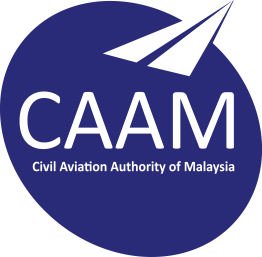  Flight Operations Division,  No. 27 Persiaran Perdana, Level 2, Block Podium B, Precinct 4,  62618, PUTRAJAYA   Tel.: 603 8871 4103, Fax.: 603 8871 4334 Email address: janimd@caam.gov.myMalaysian Foreign AIR Operator Application FormPART D – AIRCRAFT AND AIRPORTS (for each aircraft type)PART D – AIRCRAFT AND AIRPORTS (for each aircraft type)PART D – AIRCRAFT AND AIRPORTS (for each aircraft type)PART D – AIRCRAFT AND AIRPORTS (for each aircraft type)D1. AIRCRAFT DETAILS – complete a separate copy of this page for each aircraft type you wish to operate.D1. AIRCRAFT DETAILS – complete a separate copy of this page for each aircraft type you wish to operate.D1. AIRCRAFT DETAILS – complete a separate copy of this page for each aircraft type you wish to operate.D1. AIRCRAFT DETAILS – complete a separate copy of this page for each aircraft type you wish to operate.D1.1 Aircraft Type D1.1 Aircraft Type D1.1 Aircraft Type D1.1 Aircraft Type ManufacturerTypeModelRegistration(s) and serial Numbers(s) Attach a list if insufficient space (e.g Ops spec)D1.2 Certificate of Registration (CofR)D1.2 Certificate of Registration (CofR)D1.2 Certificate of Registration (CofR)D1.2 Certificate of Registration (CofR)Does each aircraft have a valid Certificate of Registration (CofR) Yes. Attach one aircraft CofR for the type in D1.1. Yes. Attach one aircraft CofR for the type in D1.1. Yes. Attach one aircraft CofR for the type in D1.1.Does each aircraft have a valid Certificate of Registration (CofR) No. All aircraft must have a valid registration.  No. All aircraft must have a valid registration.  No. All aircraft must have a valid registration. D1.3 Certificate of Airworthiness (CofA)D1.3 Certificate of Airworthiness (CofA)D1.3 Certificate of Airworthiness (CofA)D1.3 Certificate of Airworthiness (CofA)Does each aircraft have a valid Certificate of Airworthiness (CofA) Yes. Attach one aircraft CofA for the type in D1.1. Yes. Attach one aircraft CofA for the type in D1.1. Yes. Attach one aircraft CofA for the type in D1.1.Does each aircraft have a valid Certificate of Airworthiness (CofA) No. All aircraft must have a valid CofA.  No. All aircraft must have a valid CofA.  No. All aircraft must have a valid CofA. D1.4 Continuing Airworthiness Management Organisation (CAMO)D1.4 Continuing Airworthiness Management Organisation (CAMO)D1.4 Continuing Airworthiness Management Organisation (CAMO)D1.4 Continuing Airworthiness Management Organisation (CAMO)Is the aircraft continuing airworthiness managed by an approved CAMO Yes. Attach a copy of the approved CAMO certificate together with its Terms of Approval. Yes. Attach a copy of the approved CAMO certificate together with its Terms of Approval. Yes. Attach a copy of the approved CAMO certificate together with its Terms of Approval.Is the aircraft continuing airworthiness managed by an approved CAMO No. Provide a copy of the approved procedure related to continuing airworthiness management of the aircraft No. Provide a copy of the approved procedure related to continuing airworthiness management of the aircraft No. Provide a copy of the approved procedure related to continuing airworthiness management of the aircraftD1.5 Aircraft Maintenance Organisation (AMO)D1.5 Aircraft Maintenance Organisation (AMO)D1.5 Aircraft Maintenance Organisation (AMO)D1.5 Aircraft Maintenance Organisation (AMO)Is the aircraft maintained by an approved AMO  Yes. Attach a copy of the approved AMO certifcate together with its Terms of Approval. Yes. Attach a copy of the approved AMO certifcate together with its Terms of Approval. Yes. Attach a copy of the approved AMO certifcate together with its Terms of Approval.Is the aircraft maintained by an approved AMO  No. Provide a copy of the approved procedure related to maintenance of the aircraft. No. Provide a copy of the approved procedure related to maintenance of the aircraft. No. Provide a copy of the approved procedure related to maintenance of the aircraft.D2. AIRPORTS – specify the applicable destinations that are intended to be used for the aircraft type in D1.1.D2. AIRPORTS – specify the applicable destinations that are intended to be used for the aircraft type in D1.1.D2. AIRPORTS – specify the applicable destinations that are intended to be used for the aircraft type in D1.1.D2. AIRPORTS – specify the applicable destinations that are intended to be used for the aircraft type in D1.1.  KLIA  KLIA2  Subang   Penang  Johor  Kuching  Kota Kinabalu  Other Airports (provide details):   Other Airports (provide details):   Other Airports (provide details):   Other Airports (provide details): D3. AIRCRAFT NOISE CERTIFICATION – refer to the guidelines.D3. AIRCRAFT NOISE CERTIFICATION – refer to the guidelines.D3. AIRCRAFT NOISE CERTIFICATION – refer to the guidelines.D3. AIRCRAFT NOISE CERTIFICATION – refer to the guidelines.Does each aircraft have a noise certificate (or equivalent documents) issued by the State of Registry?  Yes. Attach one aircraft noise certificate (or equivalent documents) for the type in D1.1. Yes. Attach one aircraft noise certificate (or equivalent documents) for the type in D1.1. Yes. Attach one aircraft noise certificate (or equivalent documents) for the type in D1.1.Does each aircraft have a noise certificate (or equivalent documents) issued by the State of Registry?  No. All aircraft must have a noise certificate (or equivalent document).  No. All aircraft must have a noise certificate (or equivalent document).  No. All aircraft must have a noise certificate (or equivalent document). D3.1 ICAO Annex 16, Part 1 Aircraft Noise Certification - tick applicable box or provide details.D3.1 ICAO Annex 16, Part 1 Aircraft Noise Certification - tick applicable box or provide details.D3.1 ICAO Annex 16, Part 1 Aircraft Noise Certification - tick applicable box or provide details.D3.1 ICAO Annex 16, Part 1 Aircraft Noise Certification - tick applicable box or provide details.  Chapter 3  Chapter 4  Chapter 5  Chapter 6  Other (provide details):   Other (provide details):   Other (provide details):   Other (provide details): Are any of the aircraft engines hush-kitted Yes. Attach details for each aircraft that is hush-kitted. Yes. Attach details for each aircraft that is hush-kitted. Yes. Attach details for each aircraft that is hush-kitted.Are any of the aircraft engines hush-kitted No. Go to D4. No. Go to D4. No. Go to D4.D4. OPERATIONAL AUTHORISATIONS – specify any operational authorizations applicable to the aircraft type in D1.1.D4. OPERATIONAL AUTHORISATIONS – specify any operational authorizations applicable to the aircraft type in D1.1.D4. OPERATIONAL AUTHORISATIONS – specify any operational authorizations applicable to the aircraft type in D1.1.D4. OPERATIONAL AUTHORISATIONS – specify any operational authorizations applicable to the aircraft type in D1.1.D4.1  Navigation Specifications for PBN OperationsD4.1  Navigation Specifications for PBN OperationsD4.1  Navigation Specifications for PBN OperationsD4.1  Navigation Specifications for PBN Operations  RNAV   RNAV 1  RNAV 2  RVSM  RNP 1  RNP 2  RNP 4  RNP 10  Others:   Others:   Others:   Others: D4.2 Extended Diversion Time Operations D4.2 Extended Diversion Time Operations D4.2 Extended Diversion Time Operations D4.2 Extended Diversion Time Operations Is the aircraft approved for EDTO/ETOPS/EROPS? Yes. Provide approved diversion time (in minutes): Yes. Provide approved diversion time (in minutes): Yes. Provide approved diversion time (in minutes):Is the aircraft approved for EDTO/ETOPS/EROPS? No. Go to D5. No. Go to D5. No. Go to D5.D5. EQUIPMENT – specify the equipment fitted to aircraft type in D1.1 (tick all applicable boxes) *Note: There are requirements for ADS-B for operation in Malaysian Airspace. Refer to the Malaysian CAAM website. D5. EQUIPMENT – specify the equipment fitted to aircraft type in D1.1 (tick all applicable boxes) *Note: There are requirements for ADS-B for operation in Malaysian Airspace. Refer to the Malaysian CAAM website. D5. EQUIPMENT – specify the equipment fitted to aircraft type in D1.1 (tick all applicable boxes) *Note: There are requirements for ADS-B for operation in Malaysian Airspace. Refer to the Malaysian CAAM website. D5. EQUIPMENT – specify the equipment fitted to aircraft type in D1.1 (tick all applicable boxes) *Note: There are requirements for ADS-B for operation in Malaysian Airspace. Refer to the Malaysian CAAM website.   ADS-B*  TAWS-A (EGPWS)  TAWS-A (EGPWS)  ACAS II (TCAS II Version7.1)